О повышении денежного вознаграждения лиц, замещающих муниципальные должности Администрации сельского поселения Ростовский сельсовет муниципального района      Мечетлинский район Республики Башкортостан, и денежного содержания муниципальных служащих Администрации сельского поселения Ростовский сельсовет муниципального района      Мечетлинский район Республики БашкортостанВ соответствии с Указом Главы Республики Башкортостан от 01 октября 2019 года № УГ-326 «О повышении денежного вознаграждения лиц, замещающих государственные должности Республики Башкортостан, и денежного содержания государственных гражданских служащих Республики Башкортостан», в целях обеспечения социальных гарантий лицам, замещающим муниципальные должности Администрации сельского поселения Ростовский сельсовет муниципального района Мечетлинский район Республики Башкортостан, и муниципальным служащим Администрации сельского поселения Ростовский сельсовет муниципального района Мечетлинский район Республики Башкортостан, и в соответствии с постановлением Администрации муниципального района Мечетлинский район Республики Башкортостан от 17.10.2019 №673, Совет сельского поселения Ростовский сельсовет муниципального района Мечетлинский район Республики Башкортостан РЕШИЛ:1.	Повысить с 1 октября 2019 года в 1,043 раза ежемесячное денежное вознаграждение лиц, замещающих муниципальные должности, размеры месячных окладов муниципальных служащих в соответствии с замещаемыми ими должностями муниципальной службы в Администрации сельского поселения Ростовский сельсовет муниципального района Мечетлинский район Республики Башкортостан и размеры надбавок к должностным окладам за классный чин лиц, замещающих должности муниципальной службы Администрации сельского поселения Ростовский сельсовет муниципального района Мечетлинский район Республики Башкортостан.2.	Установить, что при увеличении (индексации) денежного вознаграждения лиц, замещающих муниципальные должности, месячных окладов муниципальных служащих в соответствии с замещаемыми ими должностями муниципальной службы Республике Башкортостан их размеры, а также размеры ежемесячного денежного поощрения и ежеквартального денежного поощрения лиц, замещающих муниципальные должности Республики Башкортостан, размеры месячных окладов муниципальных служащих в соответствии  с присвоенными им классными чинами муниципальной службы Администрации сельского поселения Ростовский сельсовет муниципального района Мечетлинский район Республики Башкортостан, а также размеры ежемесячных и иных дополнительных выплат подлежат округлению до целого рубля в сторону увеличения.3.	Финансовое обеспечение расходов, связанных с реализацией настоящего решения, осуществить в пределах средств, предусмотренных в бюджете сельского поселения Ростовский сельсовет муниципального района Мечетлинский район Республики Башкортостан на 2019 год.5. 	Контроль за исполнением настоящего решения оставляю за собой.Глава сельского поселения                                                                   И.М.Галимов          ?АРАР								РЕШЕНИЕ  «29» октябрь 2019 й.                                                        от «29» октября 2019 г.№ 23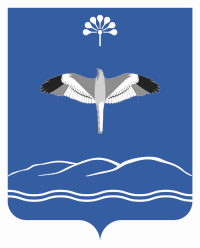 